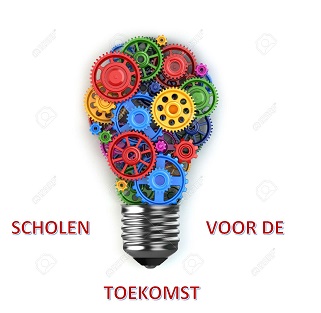 
Agenda Programmagroep Scholenvoordetoekomst
Maandag 6 juni 2016Tijdstip: 13.00 tot 16.00 uur  Locatie: Bestuurskantoor Archipel  
Falckstraat 2, 4384 AA in Vlissingen

Welkom 
Aanvullingen op de agenda? 
Verslag 12 mei (5 minuten)
Verslag staat op Edmodo
Aan de slag met werkplannen (60 minuten)
Iedere themawerkgroep schrijft (door) aan zijn eigen werkplan. 
Betrekt hierbij de volgende vragen:* Doen wij de goede dingen? * Doen wij de goede dingen goed? * Hoe weten wij dat? * Vinden anderen dat ook? * Wat doen wij met die wetenschap? Verder is van belang: * wanneer ben je tevreden? * hoe bepaal je dat? * wat wil je concreet zien? Intervisie onder de thematrekkers (90 minuten)
Op basis van agendapunt 3 intervisie doen: waar loop je tegen aan; waar ben je trots op?Themawerkgroep ‘Aansluiting’ in het zonnetje (15  minuten)
Themawerkgroep aan het woord en reacties van de aanwezigen.
Mededelingen (5 minuten)
-wie wil meedenken over jaarplan 16/17 “programma SvdT”? 
-afsluiting jaar: samen eten op maandagavond 4 juli in aansluiting op programmagroep bijeenkomst 14.00 uur tot 17.00 uur
-planning bijeenkomsten programmagroep (zie bijlage); graag bekijken op (on) mogelijkheden.
Rondvraag, wat verder ter tafel komt en sluiting (10 minuten)

Volgende vergaderdatum:  
Maandag4 juli14.00 tot 17.00HZ